1. Color the book’s spine purple.2. Write a book title on the cover. Use a library book if you need help.3. Under the title, write By: and then write your name. 4. Color the book’s pages green.5. Color the cover blue.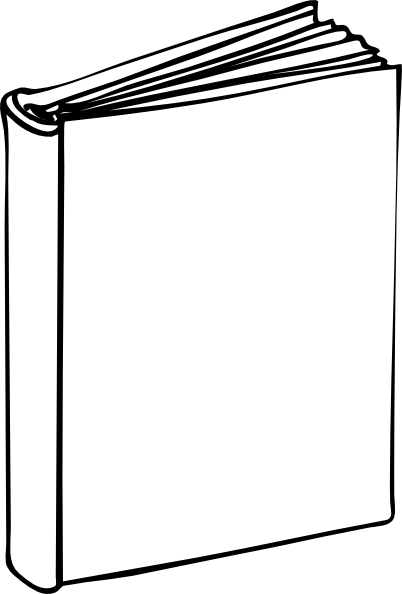 